Отборочного этапа Национального чемпионата по профессиональному мастерству среди инвалидов и людей с ограниченными возможностями здоровья «Абилимпикс»В Республике Крым завершились соревнования Отборочного этапа Национального чемпионата по профессиональному мастерству среди инвалидов и людей с ограниченными возможностями здоровья «Абилимпикс» президентской платформы «Россия – страна возможностей». Соревнования проходили в очно-дистанционном формате в г. Симферополе с 19 по 29 сентября 2023 года на базе семи образовательных учреждений.Движение «Абилимпикс» занимает важное место в социальной адаптации и социализации людей с инвалидностью.Основной площадкой проведения соревнований по профессиям УМО «Технология легкой промышленности», выступила базовая профессиональная образовательная организация государственное бюджетное профессиональное образовательное учреждение Республики Крым «Симферопольский колледж сферы обслуживания и дизайна» — Региональный центр развития движения «Абилимпикс» по компетенциям:— Портной (студенты);— Швея (школьники);— Вязание крючком (школьники)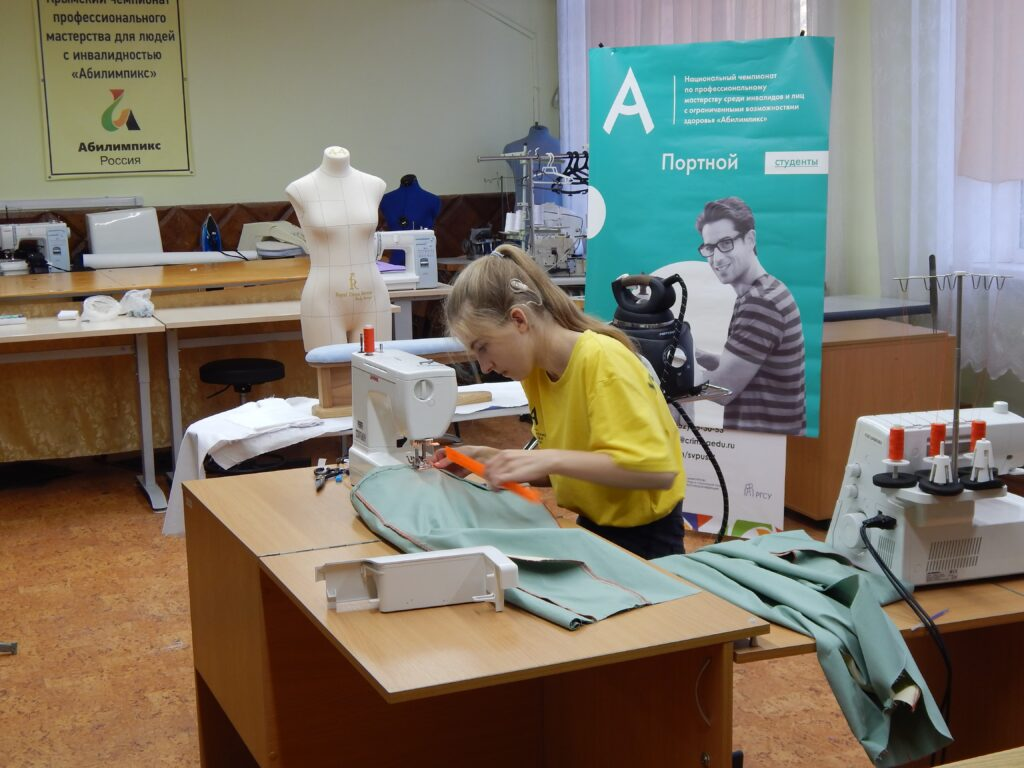 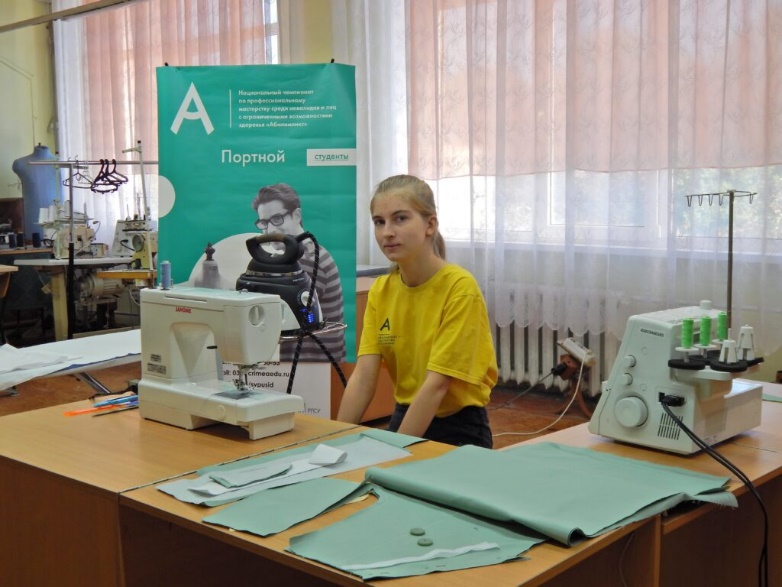 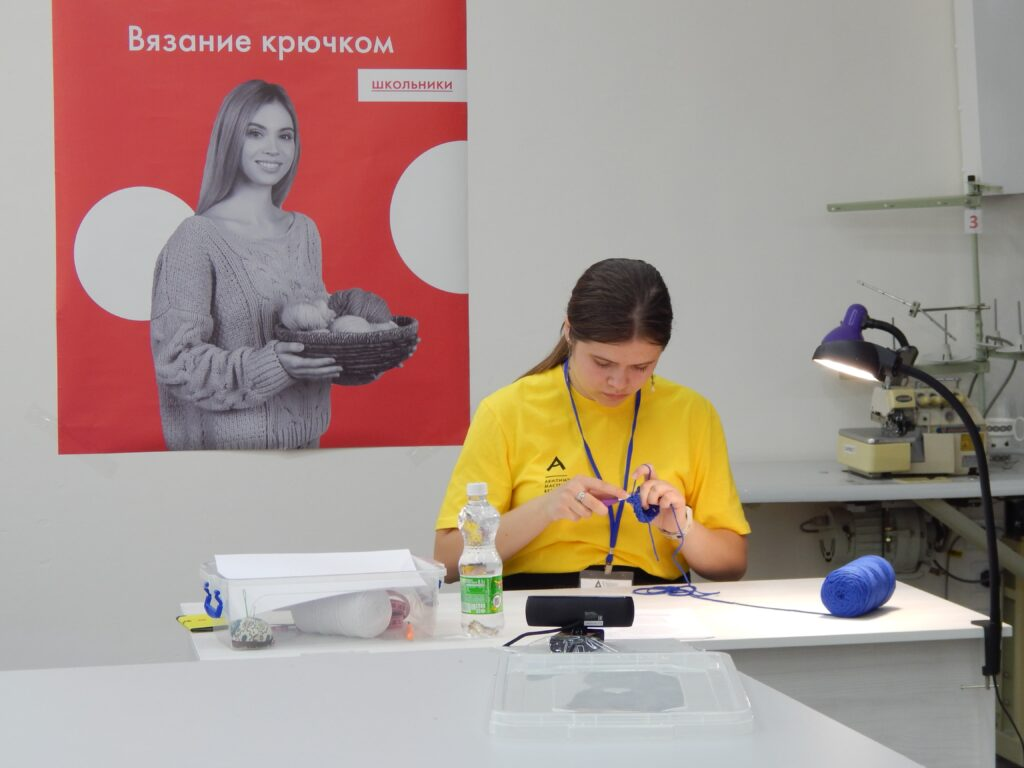 